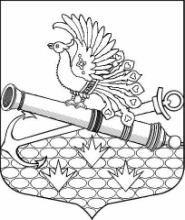 МЕСТНАЯ АДМИНИСТРАЦИЯМУНИЦИПАЛЬНОГО ОБРАЗОВАНИЯ МУНИЦИПАЛЬНЫЙ ОКРУГ ОБУХОВСКИЙП О С Т А Н О В Л Е Н И Е Санкт-ПетербургОб утверждении муниципальной программы на 2023 год и плановый период 2024 -2025 годов «Формирование архивных фондов органов местного самоуправления, муниципальных предприятий и учреждений» В соответствии с Бюджетным кодексом РФ, Законом Санкт-Петербурга от 23.09.2009                         № 420-79 «Об организации местного самоуправления в Санкт-Петербурге», МА МО МО Обуховский ПОСТАНОВЛЯЕТ: Утвердить муниципальную программу на 2023 год и плановый период на 2024-2025 годов «Формирование архивных фондов органов местного самоуправления, муниципальных предприятий и учреждений» согласно приложению к настоящему Постановлению.Контроль за исполнением настоящего постановления оставляю за собой. Утверждена Постановлением МАМО МО Обуховский От «19» октября 2022 года № 35МУНИЦИПАЛЬНАЯ  ПРОГРАММА НА 2023 ГОД И ПЛАНОВЫЙ ПЕРИОД 2024-2025 ГОДОВ «ФОРМИРОВАНИЕ АРХИВНЫХ ФОНДОВ ОРГАНОВ МЕСТНОГО САМОУПРАВЛЕНИЯ МУНИЦИПАЛЬНЫХ ПРЕДПРИЯТИЙ И УЧРЕЖДЕНИЙ»Паспорт МУНИИЦПАЛЬНОЙ ПРОГРАММЫПЛАН РЕАЛИЗАЦИИ МУНИЦИПАЛЬНОЙ ПРОГРАММЫОБОСНОВАНИЕ И РАСЧЕТЫ НЕОБХОДИМОГО ОБЪЕМА ФИНАНСИРОВАНИЯ ПРОГРАММЫ «Формирование архивных фондов органов местного самоуправленияМО МО Обуховский», КБК 951 0113 0900100070 244 226Расчет произведен путем анализа рынка цен однородных услугна основе коммерческих предложений и прайс-листов  «19» октября 2022 года№ 35  Глава местной администрации                               И.О. Кудровский 1.Наименование программыформирование архивных фондов органов местного самоуправления, муниципальных предприятий и учреждений2.Правовые основания для разработки программы:- Закон Санкт-Петербурга от 23.09.2009 № 420-79 «Об организации местного самоуправления в Санкт-Петербурге»; - Федеральный закон РФ от 22.10.2004 № 125-ФЗ «Об Архивном деле в Российской Федерации»;-Закон  Санкт-Петербурга от 24.02.2009 г. № 23-16 «Об архивном деле в Санкт-Петербурге»;- Приказ Министерства культуры РФ от 31,03.2015 № 526 «Об утверждении правил организации хранения, комплектования, учета и использования документов архивного фонда российской федерации и других архивных документов в органах государственной власти, органах местного самоуправления и организациях»3.Реализуемый вопрос местного значенияПункт 26 части 1 статьи 10 Закона Санкт-Петербурга от 23.09.2009 N 420-79 «Об организации местного самоуправления в Санкт-Петербурге»: формирование архивных фондов органов местного самоуправления, муниципальных предприятий и учреждений4.Разработчик программыМестная администрация муниципального образования муниципальный округ Обуховский5.Основные цели  и задачи программы:- хранение, комплектование (формирование), учет и использование архивных документов и архивных фондов;- решение вопросов о передаче архивных документов, находящихся в муниципальной собственности, в собственность Российской Федерации, субъектов Российской Федерации, иных муниципальных образований.-экспертиза ценности документов - изучение документов на основании критериев их ценности в целях определения сроков хранения документов и отбора их для включения в состав Архивного фонда Российской Федерации;- упорядочение архивных документов - комплекс работ по формированию архивных документов в единицы хранения (дела), описанию и оформлению таких единиц хранения (дел) в соответствии с правилами, установленными специально уполномоченным Правительством Российской Федерации федеральным органом исполнительной власти;6.Срок реализации 2023 год6.1. Плановый период 2024 – 2025 гг. 7.Источники финансирования местный бюджет МО МО Обуховский8.Объем финансирования программы на 2023 год                (в тыс. рублях) 200,08.1.Объем финансирования программы на 2024 год             (в тыс. рублях)200,08.2.Объем финансирования программы на 2025 год (в тыс. рублях)200,09.Ожидаемые конечные результаты реализации программыФормирование архивных фондов органов местного самоуправления МО МО Обуховский:- Архивация всех документов;- Утилизация документов;- Составление описей документов;- Учет документов в архиве; - Организация документов в пределах архивного фонда;- Создание архива документов муниципального образования10.Ожидаемая численность жителей, задействованных в мероприятиях-№п/пНаименование мероприятияСрокиисполнения 2023 год Плановый периодПлановый период№п/пНаименование мероприятияСрокиисполнения Денежные показатели         (тыс. руб.)2024 год 2025 год1.Формирование архивных фондов органов местного самоуправления МО МО Обуховскийв течение года 200,0200,0200,0ИТОГО200,0200,0200,0№ п/пНаименование мероприятияРасчет и обоснование2023 г. Плановый периодПлановый период№ п/пНаименование мероприятияРасчет и обоснованиеобщая сумма, (тыс. руб.)2024 г. 2025 г.1.Экспертиза научной и практической ценности по содержанию документов (личные дела опекаемых граждан) с полистным просмотром и отбором документов из дел (31 дело/единица хранения)740 руб. * 31 ед23,023,023,02.2.Научно-техническая обработка  (НТО) личных дел:
формирование/переформирование дела, систематизация и нумерация/перенумерация документов, изъятие крепежа, лист-заверитель, переплет, оформление реквизитов (31 дело/единица хранения)2470 руб. * 31 ед. 76,676,676,63.Составление внутренней описи личных дел (31 дело/единица хранения)1848 руб. * 31 ед.57,357,357,34.Составление научно-справочного аппарата (НСА) к обрабатываемым делам - архивные описи, предисловия  и пр.43,1 * 1 услугу 43,143,143,1ИТОГО:ИТОГО:ИТОГО:200,0200,0200,0 200,0200,0200,0